ҠАРАР                                                                                  РЕШЕНИЕ«Об установлении земельного налога»на территории сельского поселения Дмитриевский сельсовет муниципального района Благоварский район Республики БашкортостанВ соответствии с Налоговым кодексом Российской Федерации, Федеральным законом от                   6 октября 2003 года № 131-ФЗ «Об общих принципах организации местного самоуправления Российской Федерации», Уставом сельского поселения Дмитриевский сельсовет муниципального района Благоварский район Республики Башкортостан, Совет сельского поселения Дмитриевский сельсовет муниципального района Благоварский район Республики Башкортостан РЕШИЛ:1. Ввести земельный налог на территории сельского поселения Дмитриевский сельсовет муниципального района Благоварский район Республики Башкортостан.2. Установить налоговые ставки в следующих размерах:2.1. 0,3 процента в отношении земельных участков:- отнесенных к землям сельскохозяйственного назначения или к землям в составе зон сельскохозяйственного использования в населенных пунктах и используемых для сельскохозяйственного производства;- занятых жилищным фондом и объектами инженерной инфраструктуры жилищно-коммунального комплекса (за исключением доли в праве на земельный участок, приходящейся на объект, не относящийся к жилищному фонду и к объектам инженерной инфраструктуры жилищно-коммунального комплекса) или приобретенных (предоставленных) для жилищного строительства (за исключением земельных участков, приобретенных (предоставленных) для индивидуального жилищного строительства, используемых в предпринимательской деятельности);- не используемых в предпринимательской деятельности, приобретенных (предоставленных) для ведения личного подсобного хозяйства, садоводства или огородничества, а также земельных участков общего назначения, предусмотренных Федеральным законом от 29 июля 2017 года                      № 217-ФЗ «О ведении гражданами садоводства и огородничества для собственных нужд и о внесении изменений в отдельные законодательные акты Российской Федерации»;- ограниченных в обороте в соответствии с законодательством Российской Федерации, предоставленных для обеспечения обороны, безопасности и таможенных нужд;2.2. 1,5 процента в отношении прочих земельных участков.3. На территории сельского поселения Дмитриевский сельсовет муниципального района Благоварский район Республики Башкортостан наряду с категориями налогоплательщиков, указанными в пункте 1 статьи 395 Налогового кодекса Российской Федерации право на налоговую льготу имеют следующие категории налогоплательщиков:а) участники Великой Отечественной войны;б) ветераны боевых действий;в) один из родителей (усыновители, опекуны, попечители) в многодетных семьях, имеющих трех и более детей в соответствии со ст.2 Закона Республики Башкортостан от 24.07.2000 №87-з 
«О государственной поддержке многодетных семей в Республике Башкортостан».4. Налоговая льгота предоставляется в размере подлежащей уплате налогоплательщиком суммы в отношении одного объекта налогообложения, находящегося в собственности налогоплательщика и не используемого им в предпринимательской деятельности.5. Налоговые льготы, установленные пунктом 3 настоящего решения, не распространяются на земельные участки (части, доли земельных участков), сдаваемые в аренду (пользование).6. Налогоплательщик-физическое лицо, имеющее право на налоговую льготу, предоставляет в налоговый орган заявление о предоставлении налоговой льготы и документы, подтверждающие право налогоплательщика на налоговую льготу. Документы, подтверждающие право налогоплательщика на налоговую льготу, указанные в подпункте «в» пункта 3 настоящего решения:- паспорт или иной документ, удостоверяющий личность заявителя и документ удостоверяющий личность супруга (супруги);- удостоверение многодетной семьи. 7. Налогоплательщики-организации и физические лица уплачивают земельный налог в срок, установленные пунктом 1 статьи 397 Налогового кодекса Российской Федерации;8. Признать утратившим силу решение Совета сельского поселения Дмитриевский сельсовет муниципального района Благоварский район Республики Башкортостан:- от 20 ноября 2019 года № 4-28 «Об установлении земельного налога на территории сельского поселения Дмитриевский сельсовет муниципального район Благоварский район Республики Башкортостан»;- от 22 апреля 2020 года № 7-55 «О внесении изменений в решение Совета от 20 ноября               2019 года № 4-28 «Об установлении земельного налога на территории сельского поселения Дмитриевский сельсовет муниципального район Благоварский район Республики Башкортостан»;- от 22 декабря 2021 года № 25-164 «О внесении изменений в решение Совета от 20 ноября 2019 года № 4-28 «Об установлении земельного налога на территории сельского поселения Дмитриевский сельсовет муниципального район Благоварский район Республики Башкортостан».9. Настоящее решение вступает в силу с 1 января 2024 года, но не ранее чем по истечении одного месяца со дня его официального опубликования.10. Настоящее решение обнародовать на информационном стенде и разместить в сети общего доступа «Интернет» на официальном сайте сельского поселения Дмитриевский сельсовет муниципального района Благоварский район Республики Башкортостан.Глава сельского поселения Дмитриевский сельсовет		                            		              Н.Н.Аминовад. Дмитриевка27.02.2023   № 35-233      БАШКОРТОСТАН                                    РЕСПУБЛИКАhЫБЛАГОВАР РАЙОНЫ МУНИЦИПАЛЬ РАЙОНЫНЫҢ ДМИТРИЕВСКИЙ АУЫЛ СОВЕТЫ                               АУЫЛ БИЛӘМӘҺЕ СОВЕТЫ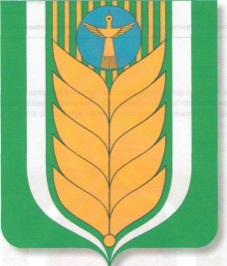 РЕСПУБЛИКА                                                БАШКОРТОСТАН             СОВЕТ СЕЛЬСКОГО ПОСЕЛЕНИЯ ДМИТРИЕВСКИЙ СЕЛЬСОВЕТ                          МУНИЦИПАЛЬНОГО РАЙОНА                        БЛАГОВАРСКИЙ РАЙОНМэктэп урамы, 5, Дмитриевка  ауылы, Благовар районы, Республикаhы Башкортостан, 452749Тел. (34747) 41-8-40Школьная ул.,5,  д.Дмитриевка, Благоварский район, Республика Башкортостан, 452749Тел. (34747) 41-8-40Школьная ул.,5,  д.Дмитриевка, Благоварский район, Республика Башкортостан, 452749Тел. (34747) 41-8-40